ПРОЄКТ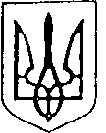 Україна                                                                                                           Більшівцівська  селищна  рада                                                                                                                        V сесія VIІI скликання РІШЕННЯвід 28 травня 2021 року						смт. Більшівці № ____	Про внесення змін до Програми «Фонд на виконання депутатських повноважень»Керуючись статтею 26 Закону України "Про місцеве самоврядування в Україні", статтею 91 Бюджетного кодексу України, Законом України "Про статус депутатів місцевих рад", селищна рада вирішила: 1.Внести зміни до Програми «Фонд на виконання депутатських повноважень», затвердженої рішенням ІІІ сесії VІІІ скликання Більшівцівської селищної ради від 16 лютого 2021р № 208, що додаються.2. Фінансовому відділу Більшівцівської селищної ради (Л.Костецька) врахувати внесені зміни при проведенні фінансувань на виконання заходів Програми.3. Контроль за виконанням рішення покласти на виконавчий комітет Більшівцівської селищної  ради і постійну комісією з питань, фінансів, бюджету та соціально-економічного розвитку (М.Станіславський).Селищний голова						Василь САНОЦЬКИЙЗМІНИ,
що вносяться до Програми «Фонд на виконання депутатських повноважень»1. в розділі IV: абзац п’ятий замінити словами :- проведення в бюджетних установах поточних та капітальних ремонтів приміщень та покрівель, придбання меблів, матеріалів для ремонту, придбання інвентарю, покращення матеріально-технічної бази. 2. в розділі VI. замінити:пункт 6.1. Кошти Програми використовуються на витрати поточного та капітального характеру, які передбачені в бюджеті селищної територіальної громади на відповідний рік.пункт 6.2. Протягом 15 робочих днів робоча група:звертається до фінансового відділу селищної ради про підтвердження можливості проведення видатків, заявлених у зверненні депутата;	Додаток до пункту 6.5  викласти у новій редакції.Додаток до п. 6.5.                                                                                                                    Програми «Фонд на виконання                                                                                  депутатських повноважень»З В Е Р Н Е Н Н Япро використання коштівФонду на виконання депутатських повноваженьАдреса______________________________________________________________                                                                                  (адреса населеного пункту, на території якого реалізуються заходи)Цільове призначення витрат _______________________________________ (перелік робіт, матеріалів, обладнання) Кошторис № _____  від _______________ (додається)Загальна сума витрат _______________________________________________Інші документи, які подаються із заявою_______________________________							                   (перелік)Передбачувані терміни здійснення видатків__________________________		Депутат селищної ради     	 ________________    _______________________                 					(підпис)                         	  (П.І.Б.)		« ___»_______________ 20___ р .ЗАТВЕРДЖЕНО
рішенням V сесії VIII скликання
від ___ травня 2021 р. № _____Керівнику робочої групи з використання коштів Фонду на виконання депутатських повноваженьдепутата Більшівцівської селищної ради _____________________________________